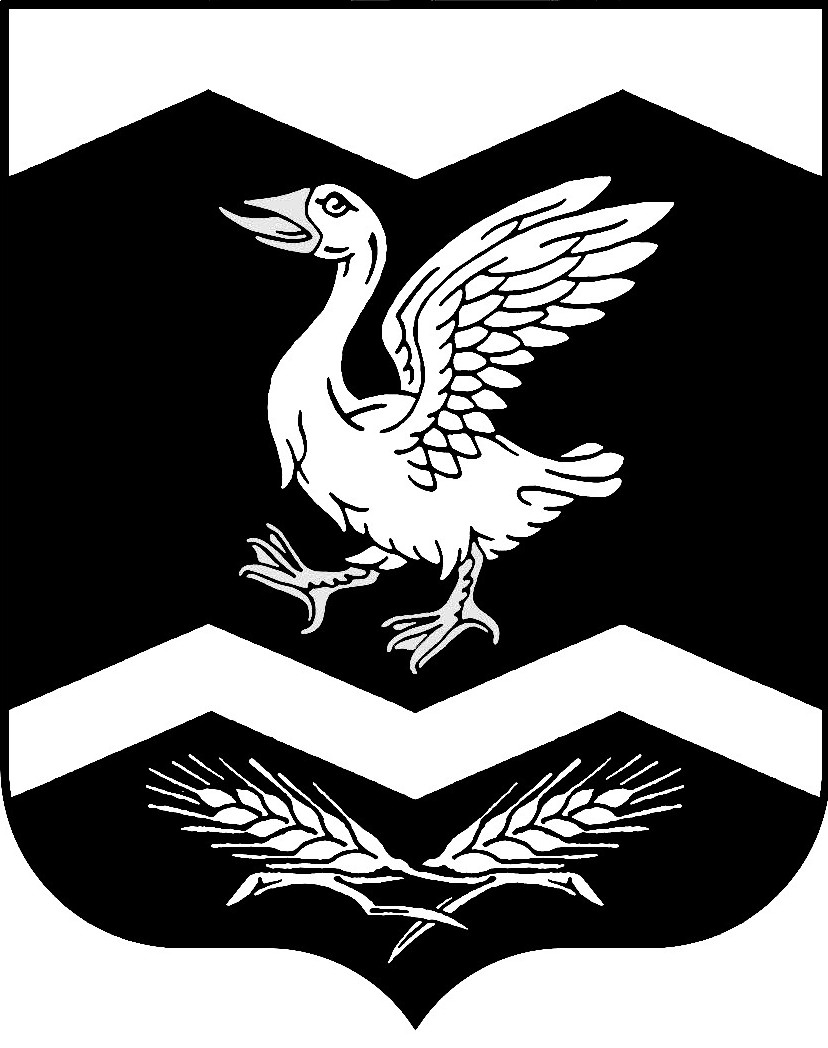 КУРГАНСКАЯ ОБЛАСТЬШАДРИНСКИЙ РАЙОНАДМИНИСТРАЦИЯ   КРАСНОМЫЛЬСКОГО СЕЛЬСОВЕТАПОСТАНОВЛЕНИЕОт   30. 01. 2018 г.   № 05 с. КрасномыльскоеО внесении изменений в постановление Администрации Красномыльского сельсовета от 01. 03. 2016 г. № 14«Об утверждении Порядка уведомления Главы Красномыльского сельсоветао фактах обращения в целях склонения муниципального служащего, замещающего должность муниципальной службы в Администрации Красномыльского сельсовета, к совершению коррупционных правонарушений» ______________________________________В соответствии с пунктами 1, 2 статьи 9 Федерального закона от 25 декабря 2008 года № 273-ФЗ «О противодействии коррупции», руководствуясь статьей 36 Устава Красномыльского сельсовета Шадринского района Курганской области,ПОСТАНОВЛЯЮ:1. Внести в постановление Администрации Красномыльского сельсовета от 01. 03. 2016 г. № 14 «Об утверждении Порядка уведомления Главы Красномыльского сельсовета о фактах обращения в целях склонения муниципального служащего, замещающего должность муниципальной службы в Администрации Красномыльского сельсовета, к совершению коррупционных правонарушений» следующие изменения:1.1. Пункт 2 приложения к постановлению изложить в следующей редакции:«2. Муниципальный служащий обязан уведомлять Главу, органы прокуратуры или другие государственные органы обо всех случаях непосредственного обращения к нему каких-либо лиц с целью склонения его к совершению коррупционных правонарушений.».1.2. Пункт 7 приложения к постановлению изложить в следующей редакции: «7. После регистрации уведомление в этот же день передается должностным лицом, ответственным за работу по профилактике коррупционных и иных правонарушений на рассмотрение Главе для принятия им решения о назначении проверки представленных муниципальным служащим сведений (далее — проверка).Указанное в абзаце первом настоящего пункта решение принимается Главой в срок не позднее 3 рабочих дней со дня получения им уведомления.Глава не позднее 3 рабочих дней со дня получения им уведомления направляет его копию с прилагаемыми к нему материалами в органы прокуратуры, органы внутренних дел Российской Федерации, иные государственные органы, определяемые законодательством.».1.3. Абзац второй пункта 8 приложения к постановлению изложить в следующей редакции:«Персональный состав комиссии утверждается распоряжением Администрации Красномыльского сельсовета.».1.4. Дополнить приложение к постановлению пунктом 11.1 следующего содержания:«11.1. Копия заключения по результатам проверки выдается муниципальному  служащему либо направляется посредством почтовой связи с уведомлением о получении в срок, указанный в пункте 11 настоящего Порядка.».2. Обнародовать настоящее решение на доске информации в здании Администрации Красномыльского сельсовета и разместить на официальном сайте в сети «Интернет». 3. Контроль за исполнением настоящего постановления оставляю за собой.Глава Красномыльского сельсовета                                                         Г. А. Стародумова